Музейная педагогика – область науки, изучающая историю, особенности культурной образовательной деятельности музеев, методы воздействия музеев на различные категории посетителей, взаимодействие музеев с образовательными учреждениями.Музейная педагогика – есть область научного знания, возникающая на стыке педагогики, психологии, музееведения, искусства (как части общей культуры) и краеведения. Она исследует музейные формы коммуникации, характер использования музейных средств в передаче и восприятии информации с точки зрения педагогики.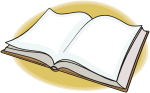 К нетрадиционным формам (технологиям) проведения урока, которые могут применяться и в музейной педагогике, относятся:- интегрированные уроки, основанные на межпредметных связях;- уроки в форме соревнований и игр, конкурсов, турниров, эстафет, викторин;- уроки, основанные на формах, жанрах и методах работы, известных в общественной практике: исследование, изобретательство, анализ первоисточников, комментарий, мозговая атака, репортаж;- уроки на основе нетрадиционной организации и представления учебного материала: урок мудрости, урок мужества, урок любви, урок-презентация;-  уроки с использованием фантазии: урок-сказка, урок-сюрприз;- уроки, основанные на имитации деятельности учреждений и организаций: урок-суд, следствие, дебаты в парламенте.ГУО  «Средняя  школа  №1  г.  Сенно  имени  З.И.  Азгура»МУЗЕЙНАЯ  ПЕДАГОГИКА  НА  УРОКЕ(В  ПОМОЩЬ  ПЕДАГОГАМ)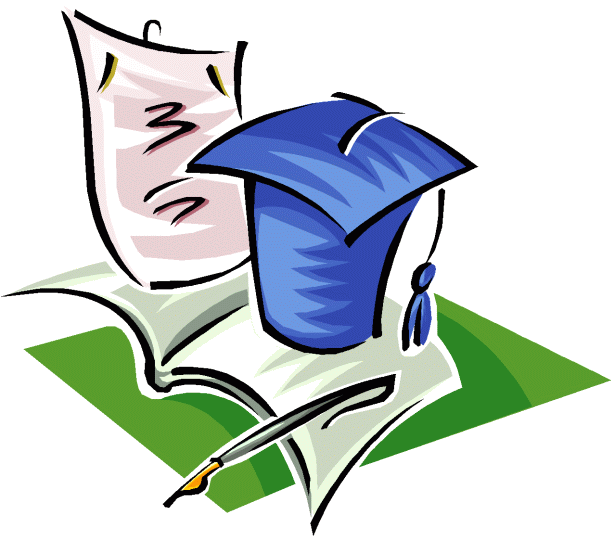 Цель музейной педагогики – создание условий для развития личности путём  включения её в многообразную деятельность школьного музея.Задачи музейной педагогики:Воспитание любви к школе, уважения к учителям, работникам школы;Воспитание любви к родному краю  и людям, заботящимся о его процветании;Формирование самосознания, становления активной жизненной позиции, умения успешно адаптироваться в окружающем мире;  Развитие творческих и организаторских способностей, предоставление возможности реализоваться в соответствии со своими склонностями и интересами, выявить свою  неповторимую индивидуальность;Формирование детско-взрослой совместной деятельности на материале музейной практики;Освоение нового типа учебных занятий, формирование профессиональной компетентности музейного педагога;Формирование системы критериев и механизмов оценки образовательного результата музейной педагогики.Ключевыми понятиями музейной педагогики, определяющими подходы к  организации деятельности школьного музея, являются:Музейный предмет – прежде всего подлинник, обладающий большой научной, мемориальной,  исторической и художественной значимостью, его можно в определенных условиях музейно-педагогической деятельности «брать в руки», «рассматривать», манипулировать им. Он должен сохранять знаковость, образ-символ определённой эпохи, культуры, определённой позиции творца. Таким образом, музейный предмет выступает здесь как то, что значимо для воспринимающего его посетителя музея не только как пассивного наблюдателя, но и как преобразователя, активно познающего, использующего данный предмет.Музейная культура представлена, с одной стороны, как хранилище, набор музейных предметов, с другой – как культура, втягивающая в себя, рефлектирующая процессы производства и воспроизведения (пополнения и хранения) предметов культуры. Ответ на вопрос, почему тот или иной предмет культуры становится музейным предметом, обретает свое место в своеобразном расположении предметов культуры, становится ключевым, без него невозможна музейная культура.Музейная коммуникация – такая необходимая соорганизация определённых позиций, которые должны обеспечивать существование музейной культуры. Здесь необходимо обозначить следующие позиции:- позиция творца (художника, писателя, учёного, политика), производителя элементов культуры, претендующих на статус музейных предметов;- позиция воспринимающего (зрителя, слушателя, посетителя) музейные предметы;- позиция музейного педагога, который должен не только сообщать посетителям определённый набор знаний в связи с находящимися в экспозиции предметами, но и вступать в диалог с ними, побуждать к  самостоятельному творческому поиску, в некоторых случаях играть роль посредника между посетителем и музейным предметом. Кроме того, музейный педагог выступает и как организатор коммуникации между творцом и воспринимающим данный музейный предмет посетителем.